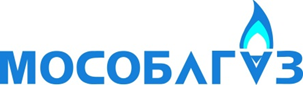 Программа семинарана тему: «Порядок подключения (технологического присоединения) объектов капитального строительства к газораспределительным сетям для представителей местных органов власти и субъектов малого и среднего бизнеса»Дата проведения: 3 апреля 2015г.Время проведения: 10.00 – 14.00 Место проведения: Московская область, Одинцовский район, р. п. Новоивановское, ул. Калинина, д. 1, кабинет № 419.Программа семинара:Круглый стол с заявителями с адресной проработкой вопросов о подключении (технологическом присоединении) с участием представителей от филиалов ГУП МО «Мособлгаз», кабинет № 419. Обсуждение отдельных вопросов о подключении (технологическом присоединении) с субъектами малого и среднего бизнеса по результатам проведенного круглого стола.Д.В. Наумова8 (495) 598-58-10